ПАВЛОГРАДСЬКА МІСЬКА РАДАВИКОНАВЧИЙ КОМІТЕТР І Ш Е Н Н Я03.09.2019 р.           	      м.Павлоград				     № 742Про передачу  службового автомобіля	    Відповідно до ст. ст. 29, 60 Закону України “Про місцеве самоврядування   в Україні”,  наказу Міністерства фінансів України від 12.10.2010р. № 1202 "Про затвердження національних положень (стандартів) бухгалтерського обліку в державному секторі", рішення Павлоградської міської ради від 23.12.2013р. № 1110-40/VІ "Про внесення змін до Порядку списання, відчуження, обміну, передачі, застави основних засобів, що є комунальною власністю, затвердженого рішенням Павлоградської міської ради від 15.03.2005р. № 556-28/ІV", листа КП «Муніципальна варта» Павлоградської
міської ради від 08.08.2019р. № 2012/19-22 , виконком Павлоградської міської радиВирішиВ:	1. Передати з балансу виконкому Павлоградської міської ради  службовий автомобіль Daewoo Lanos інвентарний номер 101510233, рік отримання 2012, балансова вартість 70902,00 грн. на баланс КП «Муніципальна варта» Павлоградської міської ради.	2. Координацію роботи щодо виконання даного рішення покласти                  на керуючого справами виконкому Шумілову С.М.Міський голова                                                                            А.О. Вершина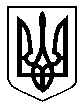 